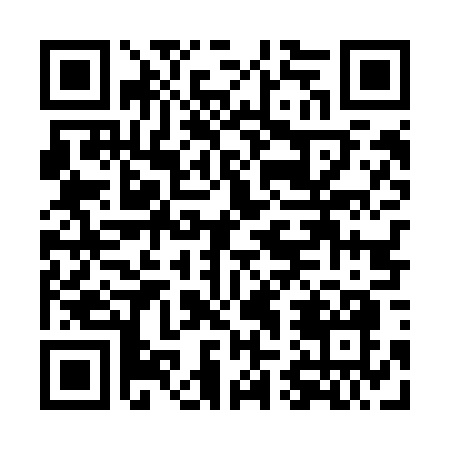 Prayer times for Santos Dumont, BrazilWed 1 May 2024 - Fri 31 May 2024High Latitude Method: NonePrayer Calculation Method: Muslim World LeagueAsar Calculation Method: ShafiPrayer times provided by https://www.salahtimes.comDateDayFajrSunriseDhuhrAsrMaghribIsha1Wed4:566:1211:513:065:306:412Thu4:576:1311:513:055:296:413Fri4:576:1311:513:055:296:404Sat4:576:1311:513:045:286:405Sun4:586:1411:513:045:286:406Mon4:586:1411:513:045:276:397Tue4:586:1511:513:035:276:398Wed4:596:1511:513:035:266:389Thu4:596:1511:513:035:266:3810Fri4:596:1611:513:025:256:3711Sat4:596:1611:513:025:256:3712Sun5:006:1711:513:025:246:3713Mon5:006:1711:513:015:246:3614Tue5:006:1711:513:015:236:3615Wed5:016:1811:513:015:236:3616Thu5:016:1811:513:005:236:3617Fri5:016:1911:513:005:226:3518Sat5:026:1911:513:005:226:3519Sun5:026:2011:513:005:226:3520Mon5:026:2011:512:595:216:3521Tue5:036:2011:512:595:216:3422Wed5:036:2111:512:595:216:3423Thu5:036:2111:512:595:216:3424Fri5:046:2211:512:595:206:3425Sat5:046:2211:512:595:206:3426Sun5:046:2311:512:585:206:3427Mon5:056:2311:512:585:206:3428Tue5:056:2311:522:585:206:3429Wed5:056:2411:522:585:196:3430Thu5:066:2411:522:585:196:3331Fri5:066:2511:522:585:196:33